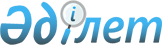 О внесении изменения в постановление Правительства Республики Казахстан от 6 апреля 2018 года № 173 "Об утверждении ставок акцизов на бензин (за исключением авиационного) и дизельное топливо и признании утратившими силу некоторых решений Правительства Республики Казахстан"Постановление Правительства Республики Казахстан от 13 декабря 2019 года № 928.
      Примечание ИЗПИ!
Вводится в действие с 01.01.2020.
      Правительство Республики Казахстан ПОСТАНОВЛЯЕТ:
      1. Внести в постановление Правительства Республики Казахстан от 6 апреля 2018 года № 173 "Об утверждении ставок акцизов на бензин (за исключением авиационного) и дизельное топливо и признании утратившими силу некоторых решений Правительства Республики Казахстан" (САПП Республики Казахстан, 2018 г. № 17-18, ст. 89) следующее изменение:
      ставки акцизов на бензин (за исключением авиационного) и дизельное топливо, утвержденные указанным постановлением, изложить в новой редакции согласно приложению к настоящему постановлению.
      2. Настоящее постановление вводится в действие с 1 января 2020 года и подлежит официальному опубликованию. Ставки акцизов на бензин (за исключением авиационного) и дизельное топливо
      В случае, когда единицей измерения объема при реализации бензина (за исключением авиационного) в розничной торговле является литр, перевод литров в тонны осуществляется по следующей формуле: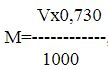 , где


      М – объем реализованного бензина (за исключением авиационного),
      в тоннах;
      V – объем реализованного бензина (за исключением авиационного),
      в литрах;
      0,730 – показатель плотности для всех видов бензина (за исключением авиационного), кг/литр.
      В случае, когда единицей измерения объема при реализации дизельного топлива в розничной торговле является литр,
      перевод литров
      в тонны осуществляется по следующей формуле: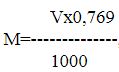 , где


      М – объем реализованного дизельного топлива, в тоннах;
      V – объем реализованного дизельного топлива, в литрах;
      0,769 – показатель плотности для дизельного топлива, кг/литр.
      Примечание. Номенклатура товара определяется кодом ТН ВЭД ЕАЭС и (или) наименованием товара.
					© 2012. РГП на ПХВ «Институт законодательства и правовой информации Республики Казахстан» Министерства юстиции Республики Казахстан
				
      Премьер-Министр
Республики Казахстан 

А. Мамин
Приложение
к постановлению Правительства
Республики Казахстан
от 13 декабря 2019 года № 928Утверждены
постановлением Правительства
Республики Казахстан
от 6 апреля 2018 года № 173
№ п/п
Ставки акцизов на 1 тонну (в тенге)
Ставки акцизов на 1 тонну (в тенге)
Ставки акцизов на 1 тонну (в тенге)
Ставки акцизов на 1 тонну (в тенге)
№ п/п
Бензин (за исключением авиационного) (код ТН ВЭД ЕАЭС 2710 12 411 0- 2710 12590 0)
Дизельное топливо (код ТН ВЭД ЕАЭС 2710 19310 0- 2710 19 480 0)
Дизельное топливо (код ТН ВЭД ЕАЭС 2710 19310 0- 2710 19 480 0)
Дизельное топливо (код ТН ВЭД ЕАЭС 2710 19310 0- 2710 19 480 0)
1
1
2
2
3
4
1.
1.
Оптовая реализация производителями бензина (за исключением авиационного) и дизельного топлива собственного производства (июль – ноябрь) 
Оптовая реализация производителями бензина (за исключением авиационного) и дизельного топлива собственного производства (июль – ноябрь) 
24 435
9300
2.
2.
Оптовая реализация производителями бензина (за исключением авиационного) и дизельного топлива собственного производства (декабрь – июнь)
Оптовая реализация производителями бензина (за исключением авиационного) и дизельного топлива собственного производства (декабрь – июнь)
24 435
540
3.
3.
Оптовая реализация физическими и юридическими лицами бензина (за исключением авиационного) и дизельного топлива
Оптовая реализация физическими и юридическими лицами бензина (за исключением авиационного) и дизельного топлива
0
0
4.
4.
Розничная реализация производителями бензина (за исключением авиационного) и дизельного топлива, использование на собственные производственные нужды (июль – ноябрь)
Розничная реализация производителями бензина (за исключением авиационного) и дизельного топлива, использование на собственные производственные нужды (июль – ноябрь)
24 935
9360
5.
5.
Розничная реализация производителями бензина (за исключением авиационного) и дизельного топлива, использование на собственные производственные нужды (декабрь – июнь)
Розничная реализация производителями бензина (за исключением авиационного) и дизельного топлива, использование на собственные производственные нужды (декабрь – июнь)
24 935
600
6.
6.
Розничная реализация физическими и юридическими лицами бензина (за исключением авиационного) и дизельного топлива, использование на собственные производственные нужды
Розничная реализация физическими и юридическими лицами бензина (за исключением авиационного) и дизельного топлива, использование на собственные производственные нужды
500
60
7.
7.
Импорт
Импорт
24 435
540
8.
8.
Передача подакцизных товаров, указанных в подпункте 5) статьи 462 Налогового кодекса, являющихся продуктом переработки давальческого сырья (июль – ноябрь)
Передача подакцизных товаров, указанных в подпункте 5) статьи 462 Налогового кодекса, являющихся продуктом переработки давальческого сырья (июль – ноябрь)
24 435
9300
9.
9.
Передача подакцизных товаров, указанных в подпункте 5) статьи 462 Налогового кодекса, являющихся продуктом переработки давальческого сырья (декабрь – июнь)
Передача подакцизных товаров, указанных в подпункте 5) статьи 462 Налогового кодекса, являющихся продуктом переработки давальческого сырья (декабрь – июнь)
24 435
540